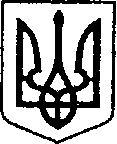            Україна						ЧЕРНІГІВСЬКА ОБЛАСТЬ	ПроектН І Ж И Н С Ь К А    М І С Ь К А    Р А Д А6366 сесія VII скликання 	      	Р І Ш Е Н Н Я	від 23 січня 2020 року			м. Ніжин	                            №29-66/2020Відповідно до статей 25, 26, 42, 59, 73 Закону України “Про місцеве самоврядування в Україні”, Земельного кодексу України, Податкового кодексу України, Закону України “Про оренду землі”, рішення Ніжинської міської ради від 08 липня 2015 року №6-69/2015 “Про затвердження місцевих податків” (із зміною), Регламентy Ніжинської міської ради Чернігівської області, затвердженого рішенням Ніжинської міської ради Чернігівської області від 24 листопада 2015 року №1-2/2015 (із змінами), розглянувши клопотання підприємств та організацій, заяви підприємців, технічні документації щодо відведення земельних ділянок, міська рада вирішила:1. Поновити договір оренди терміном до 11 січня 2030 року на земельну ділянку площею 0,0048 га за адресою: м.Ніжин, вул. Московська, 5б/82, кадастровий номер 7410400000:04:002:0163 фізичній особі-підприємцю Іценко Тетяна Вікторівна для будівництва та обслуговування будівель торгівлі (незавершене будівництво, магазин), що належить їй на праві власності (номер запису про право власності:34979571) до витягу з державного реєстру речових прав на нерухоме майно про реєстрацію права власності від 09 січня 2019р. №195742468.1.1. Встановити орендну плату за земельну ділянку площею 0,0048 га за адресою: м.Ніжин, вул. Московська, 5б/82 на рівні дев’яти відсотків від нормативної грошової оцінки земельної ділянки за один рік.1.2. Фізичній особі-підприємцю Іценко Тетяні Вікторівни заключити додаткову угоду до  договору  оренди  земельної  ділянки  площею  0,0048 га за адресою: м.Ніжин, вул. Московська, 5б/82.1.3. Фізичній особі-підприємцю Іценко Тетяні Вікторівни у трьохмісячний термін зареєструвати додаткову угоду до договору оренди земельної ділянки площею 0,0048 га за адресою: м.Ніжин, вул. Московська, 5б/82. При невиконанні підпункту 1.2. та 1.3. пункт 1. з відповідними підпунктами втрачає чинність.2. Надати у користування на умовах оренди терміном до 01 квітня 2029 року громадянину Григоревичу Євгену Олександровичу земельну ділянку площею 0,0152 га за адресою: м.Ніжин, пл. Заньковецької, 1 кадастровий номер 7410400000:04:004:0011, для будівництва та обслуговування будівель торгівлі (нежитлова будівля), що належать йому на праві власності відповідно до свідоцтва №1542 від 07 грудня 2017 року, знято з порядку денного відповідно до ч.2 ст.29 Регламентy Ніжинської міської ради Чернігівської області VII скликання.3. Припинити громадянці Ющенко Тетяні Михайлівни право користування на умовах оренди земельною ділянкою площею 0,0567 га за адресою: м.Ніжин, вул. Графська,5, кадастровий номер 7410400000:01:017:0131 для розміщення та експлуатації основних, підсобних і допоміжних будівель та споруд підприємств переробної, машинобудівної та іншої промисловості, відповідно до Договору оренди земельної ділянки від 08 листопада 2016 року внесеного до державного реєстру речових прав на нерухоме майно від 15 грудня 2016 року номер запису про інше речове право: 18147193 у зв’язку з даруванням частки нежитлових будівель  відповідно до договору дарування частки нежитлових будівель від 08 листопада 2019 року №2928 та  у зв’язку зі зверненням орендаря.4. Надати у користування на умовах оренди терміном на 5 (п’ять) років громадянці Молоденковій Ользі Геннадіївни земельну ділянку площею 0,0567 га за адресою: м.Ніжин, вул. Графська, 5 кадастровий номер 7410400000:01:017:0131, для розміщення та експлуатації основних, підсобних і допоміжних будівель та споруд підприємств переробної, машинобудівної та іншої промисловості, що належить їй на праві власності відповідно до договору дарування частки нежитлових будівель від 08 листопада 2019 року №2928.4.1. Встановити орендну плату за земельну ділянку площею 0,0567 га за адресою: м.Ніжин, вул. Графська, 5 на рівні трьох відсотків від нормативної грошової оцінки земельної ділянки за один рік.4.2. Громадянці Молоденковій Ользі Геннадіївни заключити договір оренди земельної ділянки площею 0,0567 га за адресою: м.Ніжин, вул. Графська, 5.4.3. Громадянці Молоденковій Ользі Геннадіївни у трьохмісячний термін зареєструвати договір оренди земельної ділянки площею 0,0567 га за адресою: м.Ніжин, вул. Графська, 5. При невиконанні підпунктів 4.2. та 4.3. пункт 4. з відповідними підпунктами втрачають чинність.5. Поновити договір оренди терміном до 01 грудня 2024 року на земельну ділянку площею 0,0045 га за адресою: м.Ніжин, пров. Урожайний,5 кадастровий номер 7410400000:04:024:0052 фізичній особі-підприємцю Васютинському Сергію Георгійовичу для будівництва та обслуговування будівель торгівлі (розміщення тимчасової споруди торгівельного призначення для здійснення підприємницької діяльності (павільйону)). 5.1.  Встановити орендну плату за земельну ділянку площею 0,0045 га за адресою: м.Ніжин, пров. Урожайний,5 на рівні дев’яти відсотків від нормативної грошової оцінки земельної ділянки за один рік.5.2. Фізичній особі-підприємцю Васютинському Сергію Георгійовичу заключити додаткову угоду до договору оренди земельної ділянки площею 0,0045 га за адресою: м.Ніжин, пров. Урожайний,5.5.3. Фізичній особі-підприємцю Васютинському Сергію Георгійовичу у трьохмісячний термін зареєструвати додаткову угоду до договору оренди земельної ділянки площею 0,0045 га за адресою: м.Ніжин, пров. Урожайний, 5. При невиконанні підпункту 5.2. та 5.3. пункт 5. з відповідними підпунктами втрачає чинність.5.4. У разі невиконання фізичною особою-підприємцем Васютинським Сергієм Георгійовичем умов пункту 5. (підпункту 5.2. та 5.3.) цього рішення, Ніжинська міська рада на підставі ч. 6 ст. 33 Закону України «Про оренду землі» заперечує у поновленні договору оренди землі від 28 лютого 2007 року на той самий строк і на тих самих умовах, які були передбачені договором.6. Поновити договір оренди терміном до 01 червня 2020 року на земельну ділянку площею 0,0012 га за адресою: м.Ніжин, вул. 3-й Мікрорайон,10-В кадастровий номер 7410400000:03:016:0038 фізичній особі-підприємцю Жилі Олені Леонідівні для будівництва та обслуговування будівель торгівлі (розміщення тимчасової споруди торгівельного призначення для здійснення підприємницької діяльності (павільйону)). 6.1.  Встановити орендну плату за земельну ділянку площею 0,0012 га за адресою: м.Ніжин, вул. 3-й Мікрорайон,10-В на рівні дев’яти відсотків від нормативної грошової оцінки земельної ділянки за один рік.6.2. Фізичній особі-підприємцю Жилі Олені Леонідівні заключити додаткову угоду до договору оренди земельної ділянки площею 0,0012 га за адресою: м.Ніжин, вул. 3-й Мікрорайон,10-В.6.3. Фізичній особі-підприємцю Жилі Олені Леонідівні  у трьохмісячний термін зареєструвати додаткову угоду до договору оренди земельної ділянки площею 0,0012 га за адресою: м.Ніжин, вул. 3-й Мікрорайон,10-В. При невиконанні підпункту 6.2. та 6.3. пункт 6. з відповідними підпунктами втрачає чинність.6.4. У разі невиконання фізичною особою-підприємцем Жилою Оленою Леонідівною   умов пункту 6. (підпункту 6.2. та 6.3.) цього рішення Ніжинська міська рада на підставі ч. 6 ст. 33 Закону України «Про оренду землі» заперечує у поновленні договору оренди землі від 11 червня 2014 року на той самий строк і на тих самих умовах, які були передбачені договором.6.5. Договір від 11  червня 2014 року номер запису про інше речове право: 6334607 припиняє свою дію 01 червня 2020 року та не підлягає поновленню на новий строк, незалежно від звернення фізичної особи-підприємця Жили Олени Леонідівни щодо його поновлення.7. Поновити договір оренди терміном до 01 лютого 2025 року на земельну ділянку площею 0,0132 га за адресою: м.Ніжин, вул. Незалежності, 25Б кадастровий номер 7410400000:04:022:0174 фізичній особі-підприємцю Титовець Олені Володимирівни для будівництва та обслуговування будівель торгівлі (розміщення тимчасової споруди торгівельного призначення для здійснення підприємницької діяльності (павільйон)).7.1  Встановити орендну плату за земельну ділянку площею 0,0132 га за адресою: м.Ніжин, вул. Незалежності, 25Б на рівні дев’яти відсотків від нормативної грошової оцінки земельної ділянки за один рік.7.2. Фізичній особі-підприємцю Титовець Олені Володимирівни заключити додаткову угоду до договору оренди земельної ділянки площею 0,0132 га за адресою: м.Ніжин,  вул. Незалежності, 25Б.7.3. Фізичній особі-підприємцю Титовець Олені Володимирівни у трьохмісячний термін зареєструвати додаткову угоду до договору оренди земельної ділянки площею 0,0132 га за адресою: м.Ніжин, вул. Незалежності, 25Б. При невиконанні підпункту 7.2. та 7.3. пункт 7. з відповідними підпунктами втрачає чинність.7.4. У разі невиконання фізичною особою-підприємцем Титовець Оленою Володимирівною умов пункту 7. (підпункту 7.2. та 7.3.) цього рішення, Ніжинська міська рада на підставі ч. 6 ст. 33 Закону України «Про оренду землі» заперечує у поновленні договору оренди землі від 29 вересня 2011 року на той самий строк і на тих самих умовах, які були передбачені договором.8. Надати у користування на умовах оренди терміном на 10 (десять) років громадянину Карпову Сергію Валерійовичу земельну ділянку площею 0,0480 га за адресою: м.Ніжин, вул. Березанська, 104б кадастровий номер 7410400000:02:016:0025, для будівництва та обслуговування будівель закладів комунального обслуговування, що належить йому на праві власності відповідно до договору купівлі-продажу нежитлової будівлі комунальної власності, що підлягає продажу на аукціоні від 02 грудня 2019р. №1047, знято з порядку денного відповідно до ч.2 ст.29 Регламентy Ніжинської міської ради Чернігівської області VII скликання.9. Внести зміни до п. 15 Договору оренди земельної ділянки площею 0,1416 га за адресою: м. Ніжин, вул. Шевченка, 124-А, кадастровий номер 7410400000:04:022:0122, що укладений з громадянином Івашиним  Вячеславом Анатолійовичем від 05 жовтня 2007 року номер запису про інше речове право: 12406869 в частині умови використання земельної ділянки та доповнити в редакції:«15. Розміщення тимчасових споруд торгівельного призначення для здійснення підприємницької діяльності (кіосків та павільйонів) терміном на 1 рік.», знято з порядку денного відповідно до ч.2 ст.29 Регламентy Ніжинської міської ради Чернігівської області VII скликання.10. Начальнику управління комунального майна та земельних відносин Ніжинської міської ради Онокало І.А. забезпечити оприлюднення даного рішення на сайті протягом п`яти робочих днів після його прийняття.11. Організацію виконання даного рішення покласти на першого заступника міського голови з питань діяльності виконавчих органів ради Олійника Г.М. та управління комунального майна та земельних відносин Ніжинської міської ради.12. Контроль за виконанням даного рішення покласти на постійну комісію міської ради з питань земельних відносин, будівництва, архітектури, інвестиційного розвитку міста та децентралізації (Деркач А.П.).Міський голова	    					 	  	   А.В.ЛінникПро поновлення договорів оренди земельних ділянок,  надання, припинення права користування земельними ділянками, надання земельних ділянок суб’єктам господарювання фізичним особам